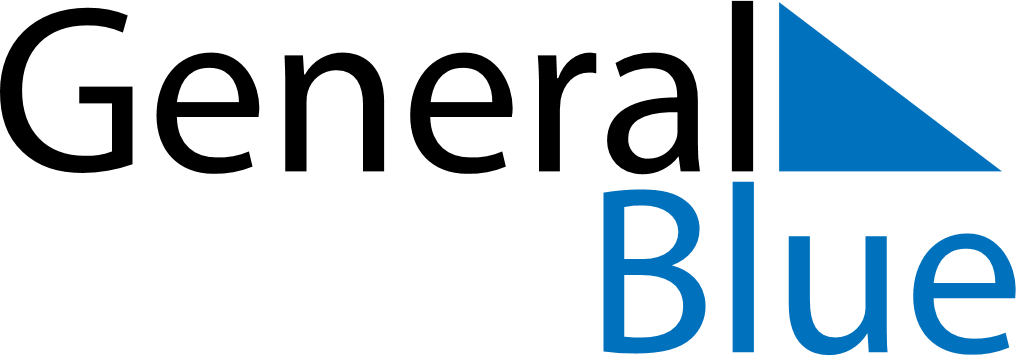 August 2018August 2018August 2018August 2018RomaniaRomaniaRomaniaMondayTuesdayWednesdayThursdayFridaySaturdaySaturdaySunday1234456789101111121314151617181819Assumption20212223242525262728293031